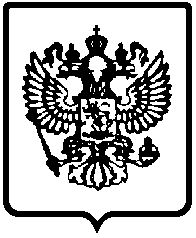 ФЕДЕРАЛЬНОЕ АГЕНТСТВО ВОЗДУШНОГО ТРАНСПОРТА(РОСАВИАЦИЯ)ДАЛЬНЕВОСТОЧНОЕ МЕЖРЕГИОНАЛЬНОЕ ТЕРРИТОРИАЛЬНОЕ  УПРАВЛЕНИЕ ВОЗДУШНОГО ТРАНСПОРТАФЕДЕРАЛЬНОГО АГЕНТСТВА ВОЗДУШНОГО ТРАНСПОРТАП Р И К А З«  15  » мая 2012 г.                                                                                                                    №  121г. ХабаровскДополнение к приказу Дальневосточного МТУ ВТ Росавиацииот 28 апреля 2012 года № 113На основании представленных копий приказов и актов внутренних проверок готовности к работе в ВЛП 2012 года,ПРИКАЗЫВАЮ:1. Считать ОАО «Артель старателей «Амур», ООО «Гранат», КГУАП «Пластун Авиа», ООО «Аэрофьюэлз Благовещенск», эксплуатанта АОН и выполняющего авиационные работы Лучникова А.Н. готовыми и допустить к работе в весенне-летний период 2012 года.2. Начальнику отдела ИК по БП довести приказ до подконтрольных управлению организаций гражданской авиации.              И.о. начальника управления                                                             В.В. МоренкоШубакин В.А.(4212) 210-623